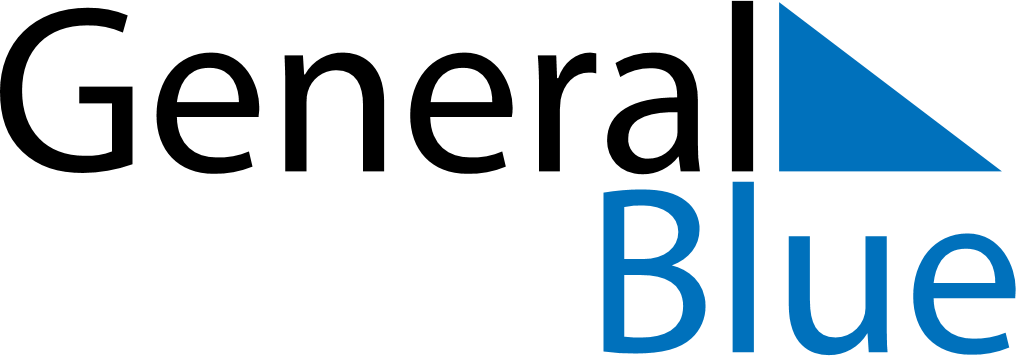 August 2020August 2020August 2020August 2020DominicaDominicaDominicaMondayTuesdayWednesdayThursdayFridaySaturdaySaturdaySunday11234567889Emancipation Day10111213141515161718192021222223242526272829293031